CÂMARA MUNICIPAL DE ARARAQUARA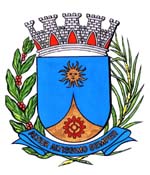 REQUERIMENTO NÚMERO           /16.AUTOR: ADILSON VITALDESPACHO:APROVADO.Araraquara, _________________             _________________                   PresidenteRequeiro à Mesa, satisfeitas as formalidades regimentais, seja autorizada a prorrogação por mais 100 (cem) dias, a contar de 02 (dois) de setembro próximo, do prazo da Comissão Especial de Estudos - CEE denominada "Proposta de Utilização da Orla Ferroviária", com o objetivo de discutir e propor ao Poder Executivo Municipal a melhor forma de ocupação das edificações existentes e dos espaços livres da orla ferroviária que será desativada e dá outras providências.Sala de sessões “Plinio de Carvalho”, 29 de agosto de 2016.ADILSON VITALVereador